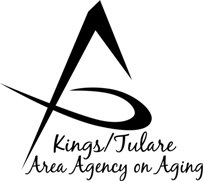 5957 S. Mooney Blvd., Visalia, CA 93277-9394(559) 624-8000, (800) 321-2462, FAX (559) 737-4694Anita Ortiz, DirectorGoverning Board Agenda July 13, 2020  	 This regularly scheduled Board meeting will       be conducted as a Tele-conference        10:00 a.m.		  Call to Order					                 	         ActionNote: This meeting is recorded for purposes of transcription. Introductions							InformationBoard Member Comments					InformationPublic Comment					            InformationAny person may directly address the Board at this time on any item on the Agenda, or on any other items of interest to the public that is within the subject matter jurisdiction of the Board. Comments are to be confined to no more than 3 minutes.Approval of Minutes of March 16, 2020		        	         ActionMembers of the Governing Board may make additions or corrections to	the minutes of the previous meeting.  Approval of the FY20/21 California Department of Aging      Action(CDA) Grant Award Contracts (Res. No. 20-011) (Israel Guardado)Authorizes the Chair or Vice Chair to sign the following revenue contracts:Older American (Area Plan) Grant Contract AP-2021-15 in the amount of $2,540,622Senior Community Service and Employment Training Program (Title V) Contract TV-2021-15 in the amount of $91,619Multipurpose Senior Services Program (MSSP)Contract number MS-2021-33 in the amount of $873,061Health Insurance Counseling and Advocacy Program (HICAP) Contract number HI-2021-15 in the amount of $270,661Acceptance of Tulare Co. Cares Act Funding (Israel Guardado) ActionAuthorizes the Chair or Vice Chair to sign the agreement to acceptCares Act Funding (expires Dec 31, 2020)			$  1,765,000 (Res. No. 20-012)Contract Authorities for FY20/21			   	        ActionAuthorizes the Chair or Vice Chair to enter into agreements with the following providers for FY20/21. The stated allocations reflect maximum amounts, subject to availability of federal, state, and local funding, and may be subject to change. (Res. No. 20-013)		Kings County Commission on Aging (KCCOA) 		$     721,421		City of Tulare							$     139,856		Community Services & Employment (CSET)		$  2,071,386		Community Services and Employment TV (CSET)		$       84,289		Valley Adult Day Services 					$       84,360		Valley Caregiver Resource Center (VCRC)			$       84,360		United Way							$  1,000,000Contract Approval for FY20/21 for Valley Caregiver               ActionResource Center (VCRC) (Israel Guardado)Authorizes the Chair or Vice Chair to enter into an agreement with the following provider for FY 20/21 (Res. No. 20-014)VCRC Prevention and Early Intervention (PEI) 	$        25,000*MH funding for Homebound Senior Social Network (HSSN)Approval of the California Health Advocates (CHA)	         ActionSenior Medicare Patrol (SMP) Contract (Israel Guardado)Authorizes the Chair or Vice Chair to sign the  revenue agreementbetween K/T AAA and CHA/SMP (term 6/1/20 to 5/31/2021)	$         5,000(Res. No. 20-015)Kings County Commission on Aging (KCCOA)		InformationDonations and Updates  (Ms. Bobbie Wartson)Staff Reports							InformationSuspension of the Farmers Market Coupon Program for 2020Health Net Walmart Gift Cards DonationAppreciation letter from Hot Springs CapinerosGoogle donationArea PlanAdvisory Council Report					InformationAdjourn							         Action          NEXT MEETING            Governing Board Meeting	                             	                        October 19, 2020               Tulare County Board of Supervisors Bldg.             Conference Rooms A/B             2800 W. Burrel Avenue           Visalia, CA 93291